 GAZİPAŞA MESLEKİ VE TEKNİK ANADOLU LİSESİ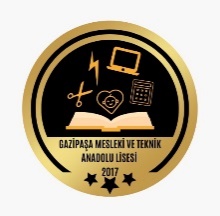 ÇIRAK - KALFA ÖĞRENCİ KAYIT TAAHHÜTNAMESİKONU: SGK Mevzuatı 7210 Sayılı Tebligat Kanununa göre idari para cezasıGazipaşa Mesleki ve teknik Anadolu Lisesi MESEM programına çırak öğrenci olarak kayıt yaptırdık. Çıraklık eğitimi süresince öğrencimizin SGK işlemleri okul tarafından yapıldığı, raporlu günlerin işyeri pratik eğitim devam bildirimine işlenmesi ve raporun okula bildirilmesi konusunda bilgi sahibi olduk. Teorik ve pratik eğitim günlerinde çırak öğrencinin hastalık, kaza vb. sağlık nedenlerinden verilecek istirahat raporu olduğu zaman aynı gün okula bildireceğiz.Çırak öğrenci SGK istirahat raporunun zamanında okula bildirilmemesinden kaynaklanacak, 7201 sayılı tebligat kanuna göre doğacak idari para cezasını ödeyeceğimizi, kendi sorumluluğumuzdan kaynaklanacak nedenlerle okulumuzu cezalı duruma düşürmeyeceğimizi beyan ve taahhüt ederiz.. Yukarıda belirtilen hususlar taraflarca okunarak kabul edilmiş ve imza altına alınmıştır.ÖĞRENCİNİN;Adı ve Soyadı:.............................................................................................T.C. Kimlik No:.............................................................................................Cep Telefonu:............................................................................................ÖĞRENCİ VELİSİNİN:	ÖĞRENCİ VELİSİNİN:	Adı ve Soyadı:............................................................................................Cep Telefonu:.............................................................................................Adresi  :..............................................................................................USTA ÖĞRETİCİNİN (ÇIRAK-KALFA ÖĞRENCİDEN SORUMLU); USTA ÖĞRETİCİNİN (ÇIRAK-KALFA ÖĞRENCİDEN SORUMLU); Adı ve Soyadı: ............................................................................Adresi: ............................................................................Cep Telefonu: ............................................................................…… / …… / 20………… / …… / 20………… / …… / 20……Çırak ÖğrenciVeliİşveren / Ustaöğretici………………………………………………………………………………………………………………(İsim-İmza)(İsim-İmza)(İsim-Kaşe-İmza)